Norwich Eagles  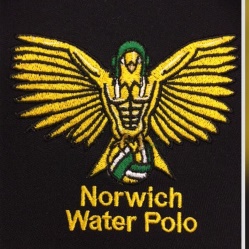 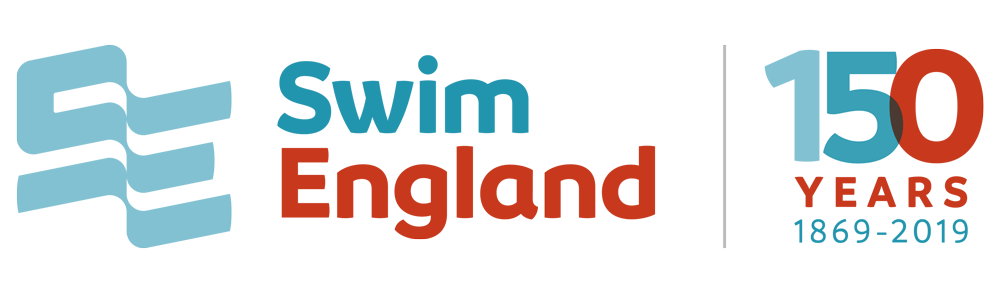 Water Polo Club Affiliated to Swim EnglandWebsite - http://www.norwichwaterpolo.co.ukCode of Conduct for Players
General Behaviour: Treat all members of the club with due respect including:  
Fellow players  Officials  Coaches  Parents  Treat all competitors and representatives from competing clubs with due respect.  The use of inappropriate or abusive language, bullying, harassment, discrimination or physical violence will not be tolerated and could result in action being taken through the club disciplinary, or child welfare policy.  Training: Arrive in good time to be changed and ready for your training session start time.  Have all your equipment with you e.g. drink, costume/trunks, mouthguards etc.  Ensure your finger/toenails are trimmed, hair tied back, jewellery removed.  Use the lavatory before training begins.  Always asks the coach for permission if you need to leave the pool during training.  Listen to what your coach is telling you, it may be for your own safety!  Always follow the warmup routine as instructed by the coaches.Only use equipment in the correct manner – incorrect use may result in injury to yourself and other players.  Do not skip exercises, lengths, drills - you are only cheating yourself.  Think about what you are doing during training.  Have fun, but also have respect for others and the environment you are in.Page 1 of 2  	 	 	 	 	 	Norwich Eagles Water Polo Club Competition Events Before the tournament/match:Once you have committed to playing at an event you will be expected to play.  Arrive in good time as instructed by coaches/team manager/fixtures co-ordinator.  Have all your equipment with you e.g. drink, costume/trunks, mouthguards etc.  Always follow the warmup routine as instructed by the coaches.Ensure you are comfortable with the rules and ask questions if unsure.Ensure your finger/toenails are trimmed, hair tied back, jewellery removed.  During the tournament/match: Do not show dissent/disrespect to match officials. Be part of the team. Stay with your team on poolside. Do not leave for any reason without telling the coach/team manager/chaperone where you are going.  Take your drink to the poolside with you – but NOT in a glass bottle/container.Support your teammates. Everyone likes to be supported Wear your club T-shirt when representing the club if you have one.Enjoy the game/tournament. After the match/tournament:
Always follow the warm down routine as instructed by the coaches.After your match report to the coach, not your parents. Receive feedback on your match.Only leave with the person who brought you, unless your coach authorises.Remember the general behaviour rules in changing areas.  JUNIOR NAME: ………………………………………………………………………………………………PARENT/GUARDIAN NAME: ………………………………………………………………………………SIGNED: ………………………………………………………………………………………………………DATED: …,……………………………………………………………………………………………………Updated at Committee Meeting: 14.8.19Version 2 Page 2 of 2 